Publicado en Madrid el 10/12/2020 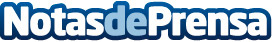 Colegio Logos resalta la importancia del desarrollo de la inmersión lingüística desde la infanciaDurante los primeros años de vida se generan muchas conexiones neuronales que, posteriormente, se traducirán en aprendizaje y desarrollo de habilidades sociales, emocionales, motoras, cognitivas y lingüísticasDatos de contacto:Logos Nursery School91 603 18 06Nota de prensa publicada en: https://www.notasdeprensa.es/colegio-logos-resalta-la-importancia-del Categorias: Idiomas Educación Ocio para niños http://www.notasdeprensa.es